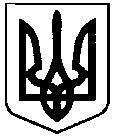 Сватівська міська радаВиконавчий комітетРІШЕННЯвід  12 травня 2020 р.			м. Сватове			           №  38          «Про затвердження переліку об'єктів та заходів, які фінансуються за рахунок субвенції з державного бюджету»На виконання розпорядження Кабінету міністрів України від 04 грудня 2019р. № 1192-р «Про внесення змін у додатки 1 і 2 до розпорядження Кабінету міністрів України від 10 липня 2019 р. № 500-р, керуючись ст.27- 29, 31 Закону України «Про місцеве самоврядування в Україні», Виконавчий комітет Сватівської  міської  радиВИРІШИВ:Затвердити перелік об'єктів та заходів, які фінансуються у 2020 році за рахунок залишку коштів субвенції з державного бюджету місцевим бюджетам на здійснення заходів щодо соціально-економічного розвитку окремих територій станом на 01.01.2020р.:Проведення технічного нагляду за  капітальним ремонтом ділянок автомобільних доріг комунальної власності по м.Сватове на загальну суму 25,251 тис.грн.Сватівський міський голова					                 Євген РИБАЛКО